The Longest Day of Bridge -- Donation Reporting Form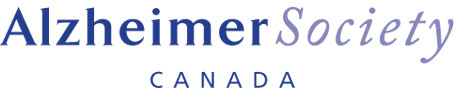 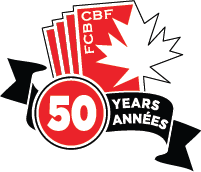 Use this form to send all cash and check donations to the Canadian Bridge Federation. Cash donations should be collected by the club, listed below and the club should send a cheque to the CBF Charitable Foundation.  Use as many forms as necessary. Tax receipts issued for donations of $20 and above.Club Name:   	   Manager:                                                                                                       Please make checks payable to the Alzheimer S o c i e t y .Total Amount Collected:  	Donor’s NameAddressEmail addressAmountCheck #